АДМИНИСТРАЦИЯ ВЕСЬЕГОНСКОГО МУНИЦИПАЛЬНОГО ОКРУГАТВЕРСКОЙ ОБЛАСТИП О С Т А Н О В Л Е Н И Ег.Весьегонск16.03.2022									                             № 86В соответствии со статьей 78 Бюджетного кодекса Российской Федерации, Федеральным законом от 06.10.2003 N 131-ФЗ "Об общих принципах организации местного самоуправления в Российской Федерации", Федеральным законом от 14.11.2002 N 161-ФЗ "О государственных и муниципальных унитарных предприятиях", статьями 30, 31 Федерального закона от 26.10.2002 N 127-ФЗ "О несостоятельности (банкротстве)" п о с т а н о в л я е т:1.Утвердить Порядок предоставления субсидии из бюджета Весьегонского муниципального округа Тверской области на оказание финансовой помощи в целях предупреждения банкротства и восстановления платежеспособности муниципальных унитарных предприятий Весьегонского муниципального округа Тверской области.2.Обнародовать настоящее постановление на информационных стендах Весьегонского муниципального округа Тверской области и разместить на официальном сайте Администрации Весьегонского муниципального округа Тверской области в информационно-телекоммуникационной сети Интернет.3. Настоящее постановление вступает в силу после его официального обнародования. 3.Контроль за исполнением настоящего постановления возложить на заместителя Главы Администрации по вопросам ЖКХ и благоустройства территории Весьегонского муниципального округа А.В.Козлова.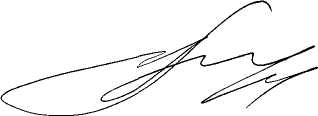 Глава Весьегонскогомуниципального округа                                                                 А.В. ПашуковПриложение                                                                                                  к постановлению Администрации                                                                                                  Весьегонского муниципального округа Тверской области                                                                                                  от 16.03.2022 № 86Порядокпредоставления субсидии из бюджета Весьегонского муниципального округа Тверской области на оказание финансовой помощи в целях предупреждения банкротства и восстановления платежеспособности муниципальных унитарных предприятий Весьегонского муниципального округа Тверской областиРаздел   IОбщие положения1.1.Настоящий порядок регламентирует предоставление субсидии из бюджета Весьегонского муниципального округа Тверской области на оказание финансовой помощи в целях предупреждения банкротства и восстановления платежеспособности муниципальных унитарных предприятий Весьегонского муниципального округа Тверской области (далее порядок). 1.2. Целью предоставления субсидий из бюджета Весьегонского муниципального округа Тверской области является поддержка муниципальных предприятий.1.3.Главным распорядителем средств бюджета Весьегонского муниципального округа Тверской области на предоставление субсидий является Администрация Весьегонского муниципального округа Тверской области.1.4. Правом на получение субсидии обладают муниципальные унитарные предприятия, осуществляющие оказание услуг по теплоснабжению.1.5. Субсидии предоставляются за счет средств бюджета Весьегонского муниципального округа Тверской области, объем которых на данные цели в текущем году устанавливается решением Думы Весьегонского муниципального округа Тверской области о бюджете Весьегонского муниципального округа Тверской области на текущий финансовый год и плановый период (действующим на период заключения соглашения на предоставление субсидий и муниципальной программой Весьегонского муниципального округа Тверской области «Комплексное развитие системы жилищно-коммунального хозяйства Весьегонского муниципального округа Тверской области ».           1.6. Субсидии в 2022 году предоставляются для предупреждения банкротства, восстановление платежеспособности предприятий   на оказание финансовой помощи в целях погашения кредиторской задолженности  за приобретенное  топливо для предоставления услуг по теплоснабжению в Весьегонском муниципальном округе Тверской области.Раздел IIУсловия и порядок предоставления субсидии2.1. Для участия в отборе с целью получения субсидии получатель субсидии (Предприятие) направляет в Администрацию Весьегонского муниципального округа  следующие документы:- заявление по форме согласно приложению №1 к настоящему Порядку;- выписку из Единого государственного реестра юридических лиц, выданную не позднее чем за 30 дней до даты подачи получателем субсидии (Предприятием) заявления о предоставлении субсидии;- заверенные получателем субсидии копии учредительных документов;- копии бухгалтерского баланса и отчета о прибылях и убытках за предыдущий год и отчетный период текущего года, заверенные подписью руководителя и главного бухгалтера;- документы, обосновывающие размер требуемых средств для погашения денежных обязательств муниципального унитарного предприятия;- заверенные получателем копии документов, подтверждающих обязательства по уплате кредиторской задолженности, оборотно-сальдовые ведомости по соответствующим счетам бухгалтерского учета по состоянию на последнюю отчетную дату и на дату подачи заявления);- план мероприятий по финансовому оздоровлению муниципального унитарного предприятия.Документы представляются в подлинниках, либо в двух экземплярах, один из которых подлинник, представляемый для обозрения и подлежащий возврату получателю субсидии (Предприятию), другой - копия документа, прилагаемая к заявлению, либо в виде нотариально удостоверенных копий документов. Заявление в день его поступления регистрируется в Администрации Весьегонского муниципального округа Тверской области с присвоением входящего номера и даты поступления.Прилагаемый к заявлению документ, состоящий из двух и более листов, должен быть пронумерован и прошнурован. При приеме заявления осуществляется проверка  представляемых к заявлению копий документов на их соответствие оригиналам.2.2. Требования к участникам отбора, которым должен соответствовать участник отбора на 1-е число месяца, предшествующего месяцу, в котором планируется проведение отбора, или иную дату, определенную правовым актом:у участника отбора должна отсутствовать неисполненная обязанность по уплате налогов, сборов, страховых взносов, пеней, штрафов, процентов, подлежащих уплате в соответствии с законодательством Российской Федерации о налогах и сборах (в случае, если такое требование предусмотрено правовым актом);у участника отбора должна отсутствовать просроченная задолженность по возврату в бюджет Весьегонского муниципального округа субсидий, бюджетных инвестиций, предоставленных в том числе в соответствии с иными правовыми актами, а также иная просроченная (неурегулированная) задолженность по денежным обязательствам (за исключением субсидий, предоставляемых государственным (муниципальным) учреждениям, субсидий в целях возмещения недополученных доходов, субсидий в целях финансового обеспечения или возмещения затрат, связанных с поставкой товаров (выполнением работ, оказанием услуг) получателями субсидий физическим лицам) (в случае, если такие требования предусмотрены правовым актом);участники отбора - юридические лица не должны находиться в процессе реорганизации (за исключением реорганизации в форме присоединения к юридическому лицу, являющемуся участником отбора, другого юридического лица), ликвидации, в отношении них не введена процедура банкротства, деятельность участника отбора не приостановлена в порядке, предусмотренном законодательством Российской Федерации, а участники отбора - индивидуальные предприниматели не должны прекратить деятельность в качестве индивидуального предпринимателя (в случае, если такие требования предусмотрены правовым актом);в реестре дисквалифицированных лиц отсутствуют сведения о дисквалифицированных руководителе, членах коллегиального исполнительного органа, лице, исполняющем функции единоличного исполнительного органа, или главном бухгалтере участника отбора, являющегося юридическим лицом, об индивидуальном предпринимателе и о физическом лице - производителе товаров, работ, услуг, являющихся участниками отбора (в случае, если такие требования предусмотрены правовым актом);участники отбора не должны являться иностранными юридическими лицами, а также российскими юридическими лицами, в уставном (складочном) капитале которых доля участия иностранных юридических лиц, местом регистрации которых является государство или территория, включенные в утвержденный Министерством финансов Российской Федерации перечень государств и территорий, предоставляющих льготный налоговый режим налогообложения и (или) не предусматривающих раскрытия и предоставления информации при проведении финансовых операций (офшорные зоны), в совокупности превышает 50 процентов;участники отбора не должны получать средства из  бюджета Весьегонского муниципального округа в соответствии с правовым актом, на основании иных нормативных правовых актов на цели, установленные правовым актом».Требования к участникам отбора, включающие:наличие опыта, необходимого для достижения результатов предоставления субсидии (в случае, если такое требование предусмотрено правовым актом);наличие кадрового состава, необходимого для достижения результатов предоставления субсидии (в случае, если такое требование предусмотрено правовым актом);наличие материально-технической базы, необходимой для достижения результатов предоставления субсидии (в случае, если такое требование предусмотрено правовым актом);перечень документов, необходимых для подтверждения соответствия участника отбора требованиям, предусмотренным настоящим подпунктом (в случае, если такое требование предусмотрено правовым актом);иные требования, установленные в правовом акте (в случае, если такое требование предусмотрено правовым актом).При определении условий и порядка предоставления субсидий в правовом акте указывается  дата, на которую получатель субсидии должен соответствовать требованиям, указанным в пунктах 2.1, 2.2  настоящего порядка, а также порядок проведения проверки получателя субсидии на соответствие указанным требованиям (за исключением случая, если проверка на соответствие указанным требованиям проводится при проведении отбора в соответствии с порядком пункта 2 настоящего порядка).2.3. Отбор Предприятий осуществляется Комиссией состоящей из представителей (Отдела жилищно-коммунального хозяйства и благоустройства территории Весьегонского муниципального округа, Отдела по экономике и защите прав потребителей, Отдел имущественных отношений и градостроительства) по рассмотрению заявок на предоставление субсидий муниципальным унитарным предприятиям, утверждаемой постановлением Администрации Весьегонского муниципального округа Тверской области.Комиссия в течение 5-ти рабочих дней с момента регистрации заявки, организует рассмотрение заявок на заседании комиссии по рассмотрению документов на получение субсидий муниципальным унитарным предприятиям на финансовое обеспечение затрат, необходимых для погашения кредиторской задолженности (далее - Комиссия)  на соответствие действующему законодательству и настоящему Порядку.2.4. Получателю субсидии на основании решения, принятого Комиссией, отказывается в предоставлении субсидии в случаях:- несоответствия представленных получателем субсидии документов требованиям действующего законодательства и настоящего Порядка или непредставления (представления не в полном объеме) документов, указанных в пункте 2.1, 2.2 настоящего Порядка;- недостоверности предоставленной получателем субсидии информации;- несоответствия получателя субсидии критериям, установленным настоящим  Порядком;- исчерпания лимитов бюджетных ассигнований, предусмотренных на цели, указанные в пункте 1.2 настоящего Порядка;- отсутствия согласия получателя субсидии на получение субсидии в пределах остатка бюджетных средств (в случае, если заявка не может быть принята к финансированию в полном объеме в связи с превышением заявленных к получению объемов субсидий над суммами лимитов бюджетных обязательств).2.5. Размер субсидии определяется Комиссией на основании информации, содержащейся в представленных получателем субсидии заявке и документах.2.6. Предоставление субсидий осуществляется в пределах лимитов бюджетных ассигнований, предусмотренных на текущий финансовый год на эти цели. В случае превышения заявленных к получению объемов субсидий над суммами лимитов бюджетных ассигнований заявление, зарегистрированное в Администрации, которое не может быть принято к финансированию в полном объеме, с письменного согласия получателя субсидии финансируется в пределах остатка бюджетных средств. 2.7. Решение Комиссии оформляется протоколом, который подписывается председателем Комиссии.2.9. В течение 10 рабочих дней со дня принятия Комиссией положительного решения о предоставлении субсидии готовится проект постановления Администрации Весьегонского муниципального округа Тверской области о предоставлении субсидии.2.10. На основании постановления Администрации Весьегонского муниципального округа Тверской области о предоставлении субсидии Администрация в течение 5 рабочих дней заключает с получателем субсидии соглашение о предоставлении субсидии (далее - Соглашение).2.11. Соглашение о предоставлении субсидии должно содержать следующие существенные условия:2.11.1. предмет, цели, размер субсидии;2.11.2. сроки использования субсидии;2.11.3. права и обязанности сторон Соглашения;2.11.4. порядок и сроки предоставления отчетности об использовании субсидии;2.11.5. согласие получателя субсидии на осуществление главным распорядителем и органами муниципального финансового контроля проверок соблюдения условий, целей и порядка предоставления субсидий;2.11.6. положения, устанавливающие право главного распорядителя, предоставляющего субсидию, на проведение проверок соблюдения получателем субсидии условий, установленных Соглашением и Порядком;2.11.7. порядок возврата сумм, использованных получателем субсидии, в случае установления представления им недостоверных сведений либо нецелевого использования субсидии, установленных актом проверки;2.11.8. случаи и порядок возврата получателем субсидии в текущем финансовом году неиспользованных остатков субсидии;2.12. Субсидия перечисляется на расчетные счета, открытые получателями субсидии в учреждениях Центрального банка Российской Федерации или кредитных организациях.2.13. Получатель субсидии, заключивший соглашение представляет централизованную бухгалтерию Администрации Весьегонского муниципального округа: до 5 (пятого) числа месяца отчет по форме согласно Приложению № 2 об использовании субсидии на финансовое обеспечение затрат, необходимых для погашения просроченной                        кредиторской задолженности за приобретенное топливо.2.13. Комиссия направляет в централизованную бухгалтерию Администрации Весьегонского муниципального округа пакет документов: - решение Комиссии о проверке заявки по просроченной кредиторской задолженности (в первоочередном порядке расчетов по оплате труда работникам Предприятия);   - постановление Администрации о предоставлении субсидии;  - соглашение о предоставлении субсидии.2.14.  В течение трех рабочих дней со дня поступления решения централизованная бухгалтерия Администрации Весьегонского муниципального округа Тверской области направляет на исполнение в Финансовый отдел Весьегонского муниципального округа Тверской области:-платежное поручение на предоставление субсидии;-решение Комиссии о проверке заявки по просроченной кредиторской задолженности (в первоочередном порядке расчетов по оплате труда работникам Предприятия). - постановление Администрации о предоставлении субсидии;- соглашение о предоставлении субсидии;2.15. Субсидия должна быть использована получателем субсидии в полном объеме до 31 декабря текущего финансового года.Раздел IIIIV. Требования об осуществлении контроля за соблюдениемусловий, целей и порядка предоставления субсидийи ответственность за их нарушение    4.1. Администрация Весьегонского муниципального округа Тверской области, орган муниципального финансового контроля проводят проверку соблюдения условий, целей и порядка предоставления субсидий. 4.2. Получатель субсидии в соответствии с действующим законодательством несет ответственность за достоверность и своевременное представление отчетности и подтверждающих документов, предусмотренных Соглашением, а также за нецелевое использование денежных средств.   4.3. В случае установления факта представления получателем недостоверных сведений, содержащихся в документах, сумма субсидии, неправомерно полученная из бюджета Весьегонского муниципального округа Тверской области, подлежит возврату в доход бюджета Весьегонского муниципального округа Тверской области.4.4.  Администрация Весьегонского муниципального округа Тверской области в течении пяти рабочих дней с момента установления случая, указанного в пункте 4.3.  настоящего порядка письменно уведомляет получателя о необходимости возврата неправомерно полученной субсидии в доход бюджета Весьегонского муниципального округа Тверской области.4.5.  Получатель в течении десяти рабочих дней с момента получения письменного уведомления органа местного самоуправления обязан произвести возврат в доход бюджета Весьегонского муниципального округа Тверской области неправомерно полученные субсидии.4.6. Остатки субсидий, не использованные в отчетном финансовом году, подлежат возврату получателем в текущем финансовом году в случаях, предусмотренных соглашением (договором) о предоставлении субсидий. Требования о возврате субсидии в бюджет Весьегонского муниципального округа Тверской области направляются получателю субсидии  главным распорядителем в течение первых 10 рабочих дней финансового года, следующего за годом, в котором была получена субсидия.4.7. При отказе от добровольного возврата субсидии она взыскивается Администрацией Весьегонского муниципального округа Тверской области в судебном порядке в соответствии с действующим законодательством.Приложение №1к Порядку предоставления субсидии из бюджета Весьегонского муниципального округа Тверской области на оказание финансовой помощи в целях предупреждения банкротства и восстановленияплатежеспособности муниципальных унитарных предприятий Весьегонского муниципального округа Тверской области Форма заявления на получение субсидии                                       Главе Весьегонского                                           муниципального  округа                                                                                                                        __________________                                                                                                                                     (Ф.И.О.)                                                                  Заявлениео предоставлении субсидии из бюджета Весьегонского муниципального округа Тверской области на оказание финансовой помощи в целяхпредупреждения банкротства и восстановления платежеспособности муниципальных унитарных предприятий Весьегонского муниципального округа Тверской области___________________________________________________________________________                                                   (наименование заявителя)___________________________________________________________________________                         (должность, Ф.И.О. руководителя, уполномоченного лица)___________________________________________________________________________(документ, удостоверяющий полномочия лица, действующего от имени заявителя)Вид экономической деятельности ____________________________________________Адрес _____________________________________________________________________Телефон __________, факс ________________, e-mail _________________________Контактное лицо (должность, Ф.И.О., телефон) ____________________________________________________________________________________________________________________________________________________________________________________ИНН __________________, КПП ____________________, ОГРН ____________________Регистрационный номер в ПФР _______________________________________________Расчетный счет N __________________________________________________________в _________________________________________________________________________БИК ______________________, корреспондентский счет ________________________Прошу  предоставить на безвозмездной и безвозвратной основе субсидию на оказание финансовой помощи в целях предупреждения банкротства и восстановления платежеспособности _________________________________________                                        (наименование муниципального  унитарного предприятия)___________________________________________________________________________         (указывается наименование расходов, на которые необходимо                          предоставить субсидию)в размере ____________________________________________________________ руб. Обязуемся     использовать    субсидию    по    целевому    назначению,неиспользованную   часть   субсидии   возвратить  в  бюджет  Весьегонского муниципального округа Тверской области не позднее _________ года.Приложение:1. ________________________________________________________________________2. ________________________________________________________________________3. ________________________________________________________________________  О результатах рассмотрения прошу уведомить по _____________________________________________________________________________________________________                         (e-mail, почтовый адрес)Руководитель муниципальногоунитарного предприятия/уполномоченный представитель ______________ _______________________________                                                                           (подпись)                  (расшифровка подписи)Главный бухгалтермуниципального унитарного предприятия   (подпись)                 (расшифровка подписи)М.П.                                                                                                      Дата __________________Приложение №2к Порядку предоставления субсидии из бюджета Весьегонского муниципального округа Тверской области на оказание финансовой помощи в целях предупреждения банкротства и восстановленияплатежеспособности муниципальных унитарных предприятий Весьегонского муниципального округа Тверской области                   Форма                                                                         Отчетоб использовании субсидии на оказание финансовой помощи в целяхпредупреждения банкротства и восстановления платежеспособности ___________________________________________________________________________                                                       (наименование получателя)   По состоянию на ____________________ годРуководительГлавный бухгалтерИсполнитель Ф.И.О., телефонОб утверждении порядка предоставления субсидии из бюджета Весьегонского муниципального округа Тверской области на оказание финансовой помощи в целях предупреждения банкротства и восстановления платежеспособности муниципальных унитарных предприятий Весьегонского муниципального округа Тверской областиПредусмотрено по соглашениюперечисленоКассовое исполнениеОстаток неиспользованных средств